Carte des Zones Larges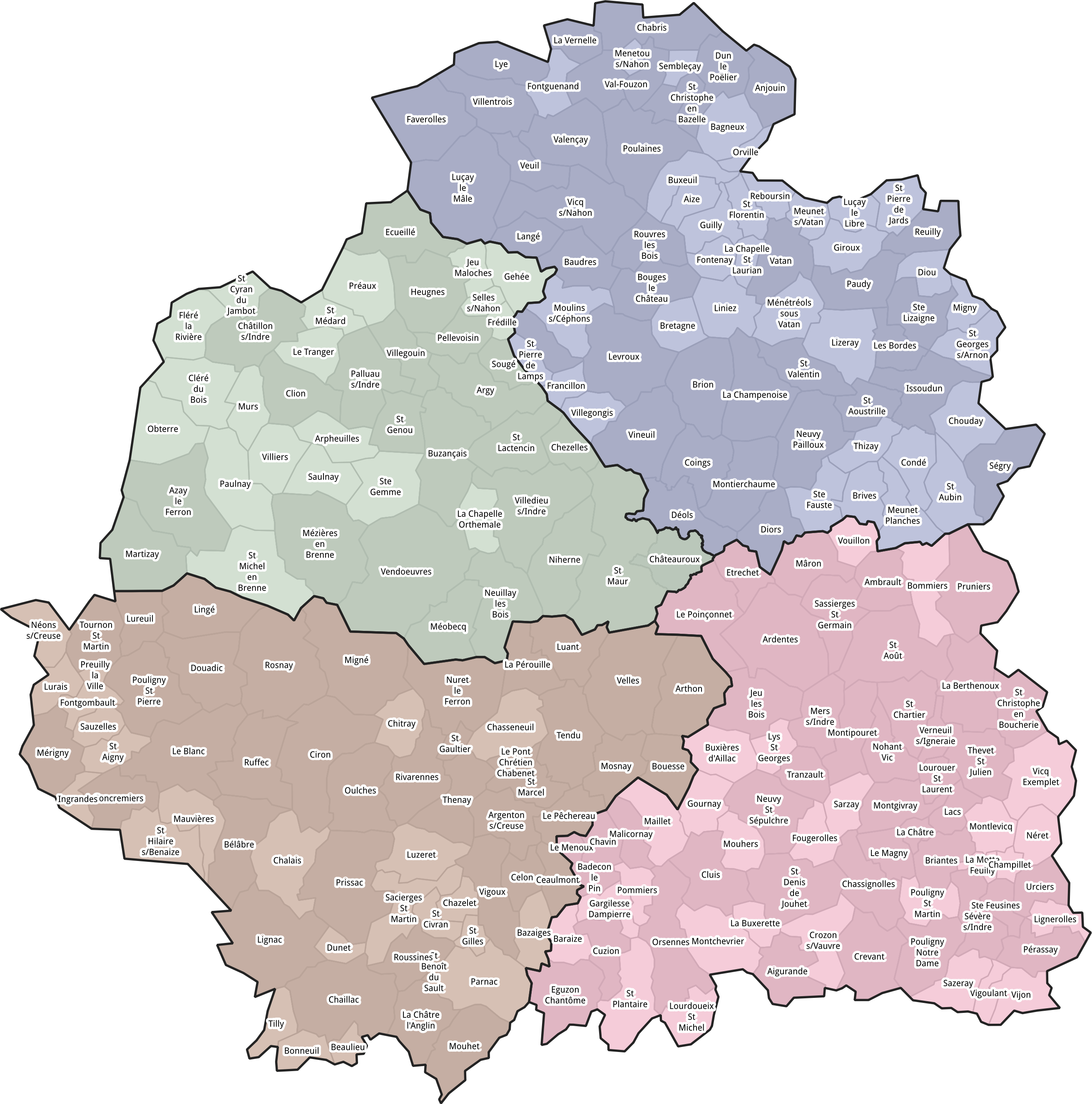 